 Uitslag 2e  BekerWedstrijd,  14 april  H.V.K.K.     Waarde 14    Kapelle 2018     Mede door de weersomstandigheden twee wedstrijden te moeten afgelasten ,dan nu de tweede wedstrijd De  tweede bekerwedstrijd werd vervist onder ideale weersomstandigheden,bijna geen wind,en een lekker zonnetje   in de Westerschelde thv waarde 14. De deelname viel nu niet tegen nl 14   deelnemers. Om  13.30 uur  begon de wedstrijd en al na 10 minuten werd er vis gevangen .Over heel het parcours werd vis gevangen maar er waren toch nog 3 deelnemers  die geen vis had gevangen .Er werden door de14   deelnemers    24 vissen gevangen. De no 1 had er5  stuks,.er werden botjes zeebaarsjes en spiering gevangen  De 3e Bekerwedstrijd  is op  12 Mei l bij Waarde  14 ,Aanvang 12.00 uur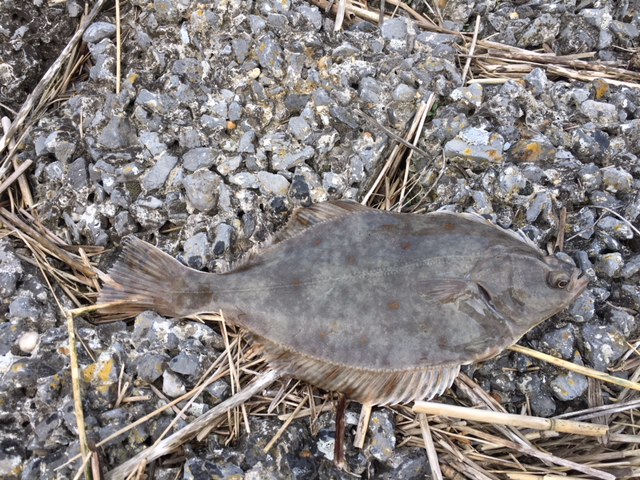 Figuur Mooie bot gevangen door??Figuur 2Overzicht deelnemers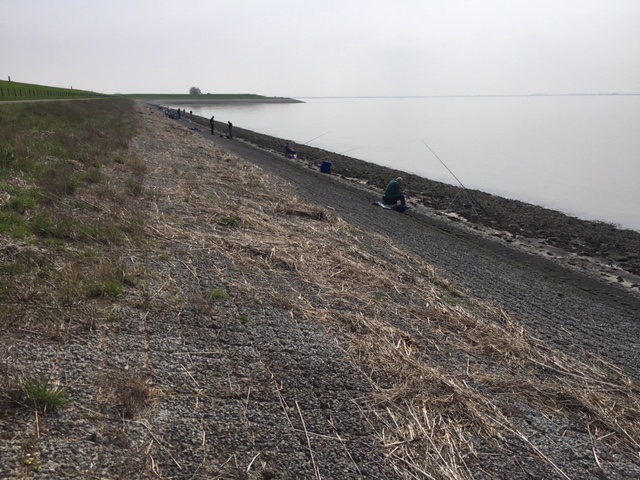 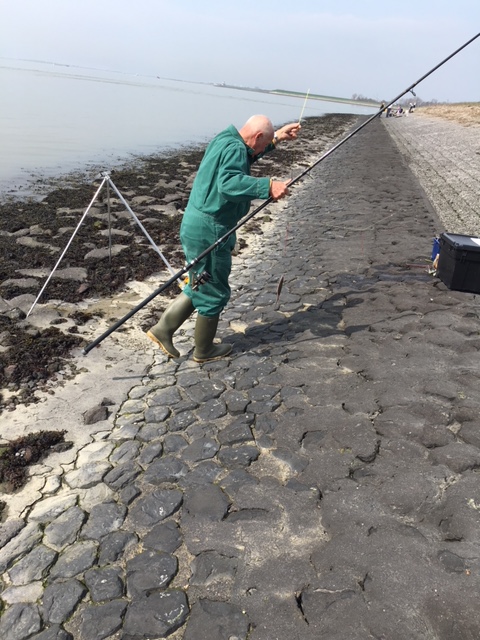 Figuur Leuke bot gevangen door ceesNaam deelnemerAantal  cm’sAantal vissenPlaatsnummer   1Gerard Lepoeter91 cm582JAN Zonnevijlle77 cm453GEERARD Priester73 cm474Dave Fleurbaay52 cm2 45Leon Smit43 cm236Leo Luteijn 43 cm217Maikel de Groot27 cm1137Cees Lepoeter27 cm1147Wim Fleurbaay27 cm11110Rinus Hengsdijk24 cm1211Dick Dingemanse21 cm11015Kees Koens00915Jan de Groot001215Nuno Mota006 14Totaal505 cm24